 Maths Warm up – Monday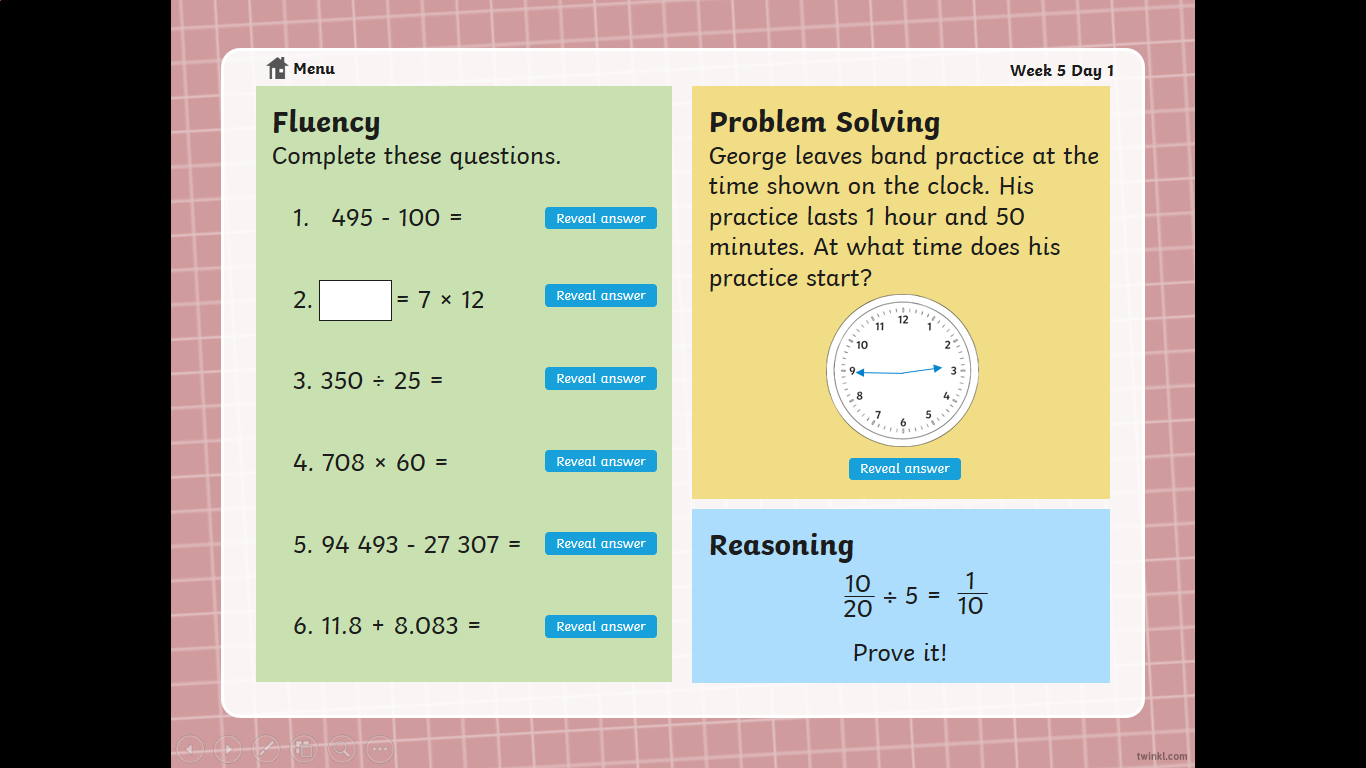 